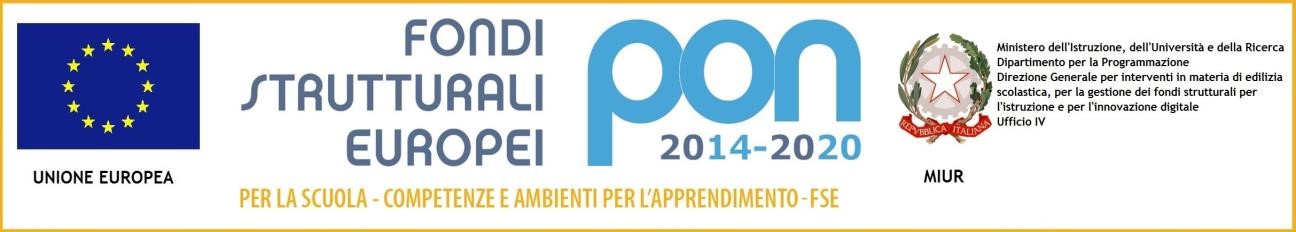 OGGETTO: Fondi Strutturali Europei – Programma Operativo Nazionale “Per la scuola, competenze e ambienti per l’apprendimento” 2014-2020. Asse I – Istruzione – Fondo sociale europeo (FSE). Programma Operativo Complementare “Per la scuola, competenze e ambienti per l’apprendimento” 2014 – 2020. Asse I – Istruzione - Obiettivi Specifici 	10.1 	“Riduzione 	della 	dispersione 	scolastica 	e 	formativa” 	e 	10.2 “Miglioramento delle competenze chiave degli allievi” - Azioni 10.1.1 “Interventi di sostegno agli studenti con particolari fragilità, tra cui anche gli studenti con disabilità e bisogni educativi speciali” e 10.2.2 “Azioni di integrazione e potenziamento delle aree disciplinari di base con particolare riferimento al I e al II ciclo” – Avviso pubblico prot.n. 9707 del 27/04/2021 – Realizzazione di percorsi educativi volti al potenziamento delle competenze e per l’aggregazione e la socializzazione delle studentesse e degli studenti nell’emergenza Covid-19 (Apprendimento e socialità)  progetto “LA SCUOLA NON SI FERMA”  -  Codice progetto:  10.1.1A-FSEPON-MA2021-58  - CUP: E19J21002430001 MODULO DI CANDIDATURA  “ESPERTO FORMATORE” Il sottoscritto: DICHIARA ai sensi degli artt. 46 e 47 del D.P.R. 445 del 28.12.2000, consapevole della responsabilità penale prevista dall’art. 76 del D.P.R. 445/2000 per le ipotesi di falsità in atti e dichiarazioni mendaci: □ di essere cittadino _________________________________________□ di godere dei diritti politici□ di non avere riportato condanne penali□ di avere riportato le seguenti condanne penali:________________□ di non avere procedimenti penali pendenti□ di avere in corso i seguenti procedimenti penali:____________________□ di essere docente in servizio presso l’istituzione scolastica ____________________________□ di essere un professionista autonomodi esprimere la propria candidatura quale ESPERTO formatore per il seguente modulo: di essere in possesso dei seguenti titoli/esperienze valutabili: Dichiarazione finale  Il sottoscritto dichiara di accettare integralmente le condizioni contenute nell’avviso pubblico per la selezione di ESPERTI formatori emanato dall’I.C.  Senigallia Marchetti (progetto “LA SCUOLA NON SI FERMA”  -  Codice progetto:  10.1.1A-FSEPON-MA-2021-58  - CUP: 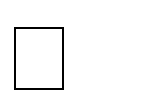 E19J21002430001), nonché il calendario delle attività proposto dall’Istituzione Scolastica. Si allegano: copia di un documento d’identità in corso di validità; curriculum vitae in formato europeo; dichiarazione di insussistenza di cause di incompatibilità. progetto formativo dal titolo …………………………………………………………. Data ________________ 	 	 	 	 	 	 	 	 	 	 	 	Firma _____________________ Nome Cognome Luogo di Nascita Data di Nascita Comune di residenza Provincia di residenza Indirizzo di residenza Cittadinanza Codice Fiscale Recapito telefonico Indirizzo di PEO o PEC prescelto per le comunicazioni BALLA, BALLA 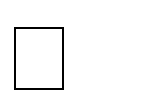 TABELLA VALUTAZIONE TITOLI ESPERTI FORMATORI TABELLA VALUTAZIONE TITOLI ESPERTI FORMATORI TITOLI/COMPETENZE VALUTABILI PUNTI (a cura della commissione) Titoli di studio universitari coerenti con le attività previste dal progetto  (10 punti per ogni titolo, fino a un massimo di 20) Specificare (titolo, durata del corso accademico, anno di conseguimento, università…): ………………………………………………………………………………………………………………………………………………………………………………………………………………………………………………………………………………………………………………………………………………………………………………………………………………… Titoli di studio post laurea coerenti con le attività previste dal progetto 10 punti per ogni titolo post universitario (master, diploma di specializzazione…) di durata almeno annuale (fino a un max. di 20) Specificare (titolo, durata del corso accademico, anno di conseguimento, università…): ………………………………………………………………………………………………………………………………………………………………………………………………………………………………………………………………………………………………………………………………………… Esperienza in qualità di esperto in attività della medesima tipologia (non progetti PON) con alunni del settore formativo cui è destinato il modulo  (5 punti per ogni esperienza, fino a un massimo di 10)  Specificare (tipologia di incarico, durata, periodo di svolgimento, ente che ha affidato l’incarico): ………………………………………………………………………………… ………………………………………………………………………………… ……………………………………………………………………………………………………..……………………………… Precedente esperienza in qualità di esperto in moduli relativi a progetti PON FSE della medesima tipologia. (10 punti per ogni esperienza della durata di almeno 30 ore come esperto esterno fino a un massimo di 20 punti) Specificare (tipologia e nome del modulo, durata, periodo di svolgimento, ente che ha affidato l’incarico): …………………………………………………………………………………………………………………………………………………………………… ……………………………………………………………………………………………………..……………………………… Progetto formativo Titolo………………………………………………………………………… 